КОТОВСКАЯ РАЙОННАЯ ДУМА Волгоградской областиРЕШЕНИЕот    25 августа 2022 года							    № 44/9-6-РД    О внесении изменений в Схему территориального планирования Котовского муниципального района Волгоградской областиПринято Котовской районной Думой 			25 августа 2022 годаВ соответствии со статьей 20 Градостроительного кодекса Российской Федерации,  Федеральным законом от 06.10.2003г. №131-ФЗ «Об общих принципах организации местного самоуправления в Российской Федерации», Уставом Котовского муниципального района Волгоградской области, Котовская районная Дума решила:1. Внести в Схему территориального планирования Котовского муниципального района Волгоградской области, утвержденную решением Котовской районной Думы от 25.11.2009г. № 24-РД «Об утверждении схемы территориального планирования Котовского муниципального района Волгоградской области» следующие изменения:1.1 Схему территориального планирования Котовского муниципального района Волгоградской области изложить в новой редакции, согласно приложению  к настоящему решению.2. Настоящее решение вступает в силу с момента его подписания и подлежит опубликованию.Председатель Котовской районной Думы						И.М.БороваяПриложение 1 к решениюКотовской районной Думы от25.08. 2022 года № 44/9-6-РДСхема территориального планированияКотовского муниципального района Волгоградской областиПоложение о территориальном планировании1. ВведениеСхема территориального планирования Котовского муниципального района Волгоградской области (далее – Схема) разработана в соответствии с требованиями Градостроительного кодекса Российской Федерации и содержит Положение о территориальном планировании и Карту планируемого размещения объектов местного значения.Схема является документом территориального планирования Котовского муниципального района, состоящего из одного городского и восьми сельских поселений. Межселенные территории в Котовском муниципальном районе отсутствуют.2. Положение о территориальном планированииСведения об объектах местного значения, планируемых для размещения и отображенных на карте3. Карта планируемого размещения объектов местного значенияНастоящая Схема территориального планирования Котовского муниципального района Волгоградской области содержит Карту планируемого размещения объектов местного значения Котовского муниципального района Волгоградской области.Приложение  к Схеме территориального планирования Котовского муниципального района Волгоградской областиСхема территориального планированияКотовского муниципального района Волгоградской областиКарта планируемого размещения объектов местного значения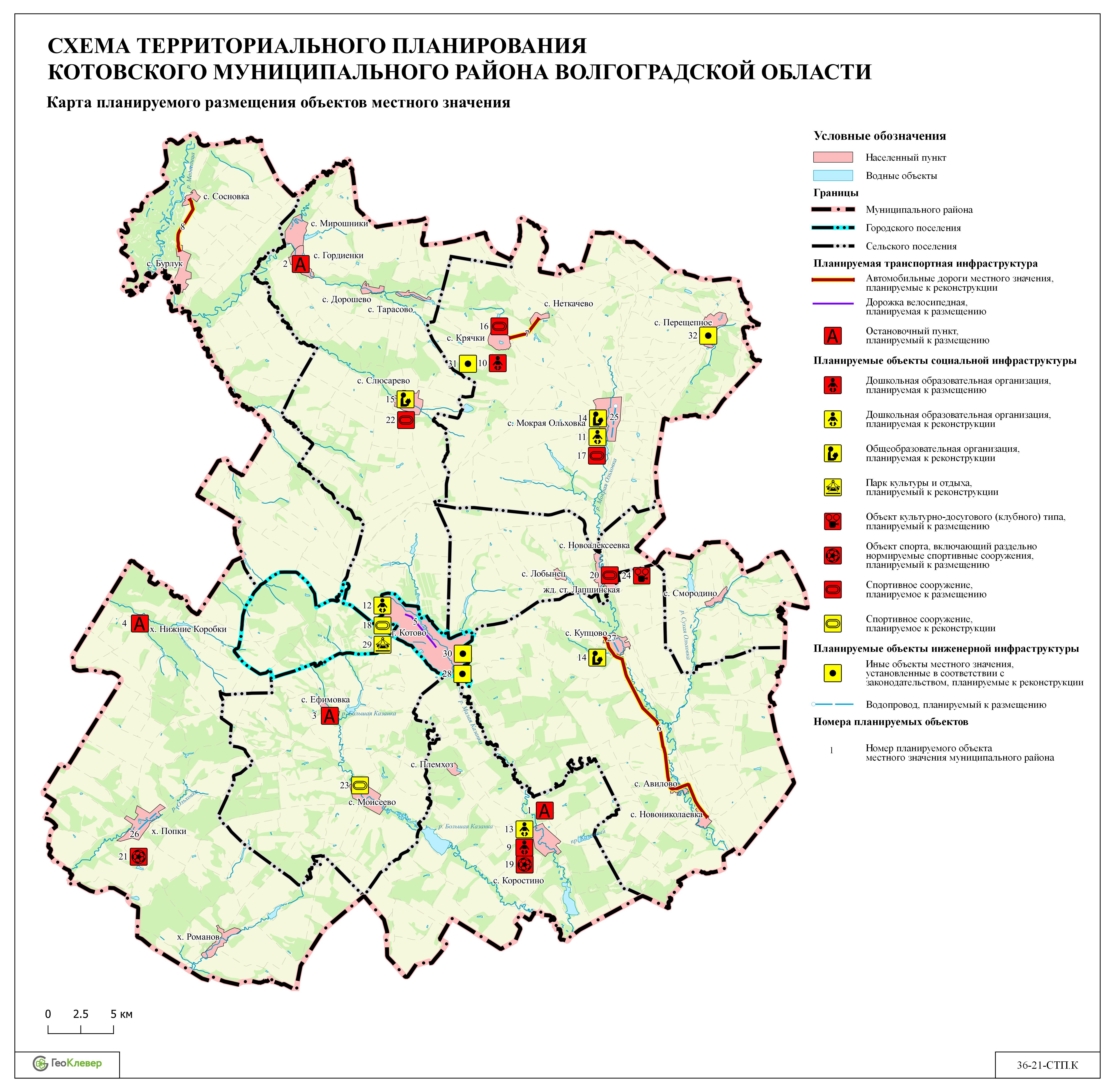 №на картеВид объектаНазначениеобъектаНаименование объектаОсновныехарактеристики объектаМестоположениеХарактеристиказон с особымиусловиямииспользованиятерритории1234567Иные объектыПовышение доступности качественных транспортных услугСтроительство 
остановочного пункта Устанавливаются техническим 
заданиемКоростинское сельское поселение, с. Коростино
Не требуетсяИные объектыПовышение доступности качественных транспортных услугСтроительство 
остановочного пункта Устанавливаются техническим 
заданиемМирошниковское сельское поселение, с. ГордиенкиНе требуетсяИные объектыПовышение доступности качественных транспортных услугСтроительство 
остановочного пункта Устанавливаются техническим 
заданиемМоисеевское сельское поселение, с. ЕфимовкаНе требуетсяИные объектыПовышение доступности качественных транспортных услугСтроительство 
остановочного пункта Устанавливаются техническим 
заданиемПопковское сельское поселение, х. Нижние Коробки  Не требуетсяИные объектыРазвитие транспортной инфраструктурыОрганизация велодорожной сети Устанавливаются техническим заданиемГородское поселение 
г. Котово, г. Котово Не требуетсяОбъекты транспортаРазвитие автомобильных дорог местного значенияРеконструкция автомобильной дороги с. Купцово – с. Авилово  – с. НовониколаевкаПротяженность -17,2 кмКупцовское сельское поселениеПридорожная полосаОбъекты транспортаРазвитие автомобильных дорог местного значенияРеконструкция автомобильной дороги с. Крячки – с. НеткачевоПротяженность -2,6 кмМокроольховское сельское поселение Придорожная полосаОбъекты транспортаРазвитие автомобильных дорог местного значенияРеконструкция автомобильной дороги с. Бурлук – с. СосновкаПротяженность - 4,2 кмБурлукское сельское поселениеПридорожная полосаОбъекты образованияОбеспечение образования населенияСтроительство дошкольной образовательной организацииКоличество мест - 60Коростинское сельское поселение, с. Коростино, 
ул. Школьная,
земельный участок 34:14:140002:1646Не требуетсяОбъекты образованияОбеспечение образования населенияСтроительство дошкольной образовательной организацииКоличество мест - 40Мокроольховское сельское поселение, с. КрячкиНе требуетсяОбъекты образованияОбеспечение образования населенияРеконструкция дошкольной образовательной организацииУстанавливаются техническим заданиемс. Мокрая Ольховка, ул. Ленина, д. 22Не требуетсяОбъекты образованияОбеспечение образования населенияРеконструкция общеобразовательной организацииУстанавливаются техническим заданиемГородское поселение 
г. Котово, г. Котово, ул. Школьная, д. 3Не требуетсяОбъекты образованияОбеспечение образования населенияРеконструкция общеобразовательной организацииУстанавливаются техническим заданиемс. Коростино,ул. Школьная, д. 33
Не требуетсяОбъекты образованияОбеспечение образования населенияРеконструкция общеобразовательной организацииУстанавливаются техническим заданиемКупцовское сельское поселение, с. Купцово, ул. Ленина, д. 51Не требуетсяОбъекты образованияОбеспечение образования населенияРеконструкция общеобразовательной организации для создания дошкольной группыУстанавливаются техническим заданиемМирошниковское сельское поселение, с. Слюсарево, ул. Советская, 14Не требуетсяОбъекты физической культуры и спортаСоздание условий для занятий физической культурой и спортомСтроительство спортивно-игровой площадки Количество штук - 2Мокроольховское сельское поселение, с. Крячки Не требуетсяОбъекты физической культуры и спортаСоздание условий для занятий физической культурой и спортомСтроительство спортивно-игровой площадки Устанавливаются техническим заданиемМокроольховское сельское поселение, с. Мокрая ОльховкаНе требуетсяОбъекты физической культуры и спортаСоздание условий для занятий физической культурой и спортомРеконструкция спортивной площадки Устанавливаются техническим заданиемГородское поселение 
г. Котово, г. Котово,ул. Синельникова, д. 2Не требуетсяОбъекты физической культуры и спортаСоздание условий для занятий физической культурой и спортомСтроительство стадиона 
Устанавливаются техническим заданиемКоростинское сельское поселение, с. Коростино, 
ул. ШкольнаяНе требуетсяОбъекты физической культуры и спортаСоздание условий для занятий физической культурой и спортомСтроительство стадиона Устанавливаются техническим заданиемЛапшинское сельское поселение, ж/д. ст. Лапшинская, ул. ВосточнаяНе требуетсяОбъекты физической культуры и спортаСоздание условий для занятий физической культурой и спортомСтроительство стадиона Устанавливаются техническим заданиемПопковское сельское поселение, х. Попки, ул. Мира, 11Не требуетсяОбъекты физической культуры и спортаСоздание условий для занятий физической культурой и спортомБлагоустройство территории и устройство спортивной площадки Устанавливаются техническим заданиемМирошниковское сельское поселение, с. СлюсаревоНе требуетсяОбъекты физической культуры и спортаСоздание условий для занятий физической культурой и спортомРеконструкция спортивного сооружения (футбольного поля)Устанавливаются техническим заданиемМоисеевское сельское поселение, с. МоисеевоНе требуетсяОбъекты культуры 
и искусстваКультурно-просветительское назначение Строительство дома культуры Устанавливаются техническим заданиемЛапшинское сельское поселение, ж/д ст. ЛапшинскаяНе требуетсяОбъекты водоснабжения населенияОбеспечение населения централизованным водоснабжениемСтроительство водопроводных сетей Устанавливаются техническим заданиемМокроольховское сельское поселение, с. Мокрая ОльховкаЗона санитарной охраны источников питьевого и хозяйственно-бытового водоснабжения Объекты водоснабжения населенияОбеспечение населения централизованным водоснабжениемСтроительство водопроводных сетейУстанавливаются техническим заданиемПопковское сельское поселение, х. ПопкиЗона санитарной охраны источников питьевого и хозяйственно-бытового водоснабжения Объекты водоснабжения населенияОбеспечение населения централизованным водоснабжениемСтроительство водопроводных сетей Устанавливаются техническим заданиемКупцовское сельское поселение, с. Купцово 
Зона санитарной охраны источников питьевого и хозяйственно-бытового водоснабжения, санитарно-защитная зонаОбъекты водоснабжения населенияОбеспечение населения централизованным водоснабжениемРеконструкция системы водоснабжения Устанавливаются техническим заданиемГородское поселение 
г. Котово, г. КотовоЗона санитарной охраны источников питьевого и хозяйственно-бытового водоснабжения, санитарно-защитная зонаИные объектыБлагоустройство территорииБлагоустройство территории Центрального паркаУстанавливаются техническим заданиемГородское поселение 
г. Котово, ул. МираНе требуетсяИные объектыБлагоустройство территорииБлагоустройство внутриквартальных дворовых территорийКоличество территорий - 33Городское поселение 
г. Котово, г. КотовоНе требуетсяИные объектыБлагоустройство территорииОбустройство территории для маломобильных групп населения Устанавливаются техническим заданиемМокроольховское сельское поселение, с. КрячкиНе требуетсяИные объектыБлагоустройство территорииОбустройство территории для маломобильных групп населения Устанавливаются техническим заданиемМокроольховское сельское поселение, с. ПерещепноеНе требуется